Name: Independence Day CelebrationCategory: Cultural ActivityOrganising unit: Cultural Sub-Committee, RKSMVVDate: 15.08.2022Time: 10:30am to 12:30pmNumber of Students: 350Number of Resource Person: 1Name- Prof. Sabuj Kali Sen (Mitra), Department of Philosophy, Visva-BharatiBrief Description of the event:  On the 15th of August RKSMVV Celebrates India’s Independence Day where students, teachers, and staff members pay tribute to the Nation and freedom fighters of India. On this remarkable day we honor and respect all our freedom fighters that fought for India’s freedom.  Prof. Sabuj Kali Sen (Mitra) on 15th August, 2022 hoisted the flag and delivered the speech on Independence Day. Our Principal Pravrajika Vedarupaprana delivered a motivational speech which was followed by the events of Flag hoisting and National Anthem. The celebration of Independence Day ended with patriotic cultural performances by students.Outcome: The students, the future of our country, participated in Independence Day programme, which inculcated in them love, respect and pride for the nation. Independence Day programme for Students is essential as it helps them realize the importance of this day. They realize the importance of serving the nation and learn about the sacrifices and struggles of the freedom fighters.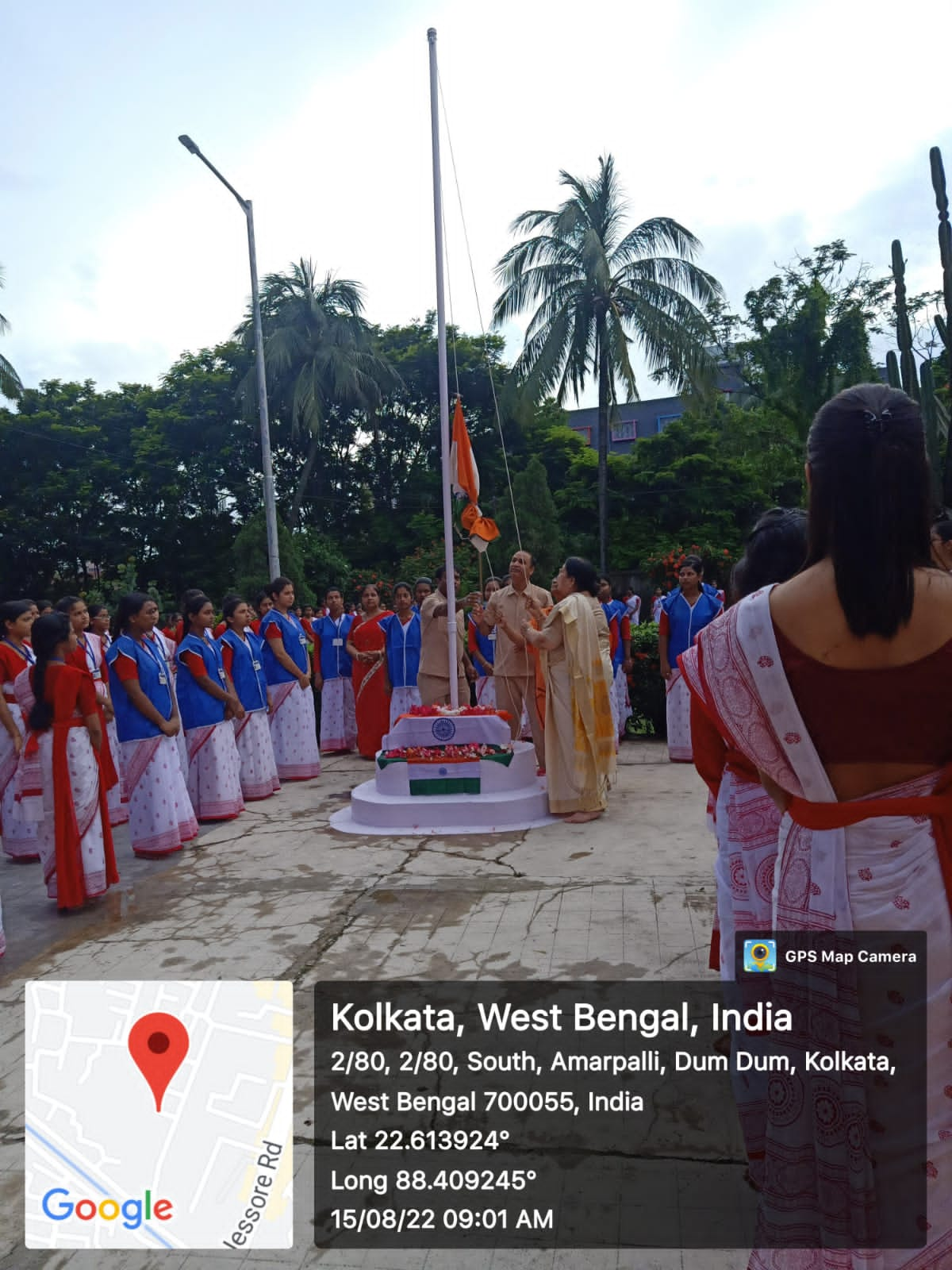 